IRFANA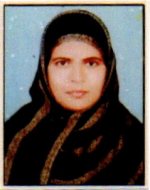 Qualification :          M. Tech - JNTU hyd Qualification :          M. Tech - JNTU hyd Experience:                1yrExperience:                1yrArea of Interest:     CommunicationArea of Interest:     Communication